                             Летопис(април)- Прослава УскрсаМесец април био је знаку прославе великог  хришћанског празника Ускрса.Ученици наше школе обележили су га на разноразне начине,од украшавања јаја,преко израде предмета и пригодном приредбом.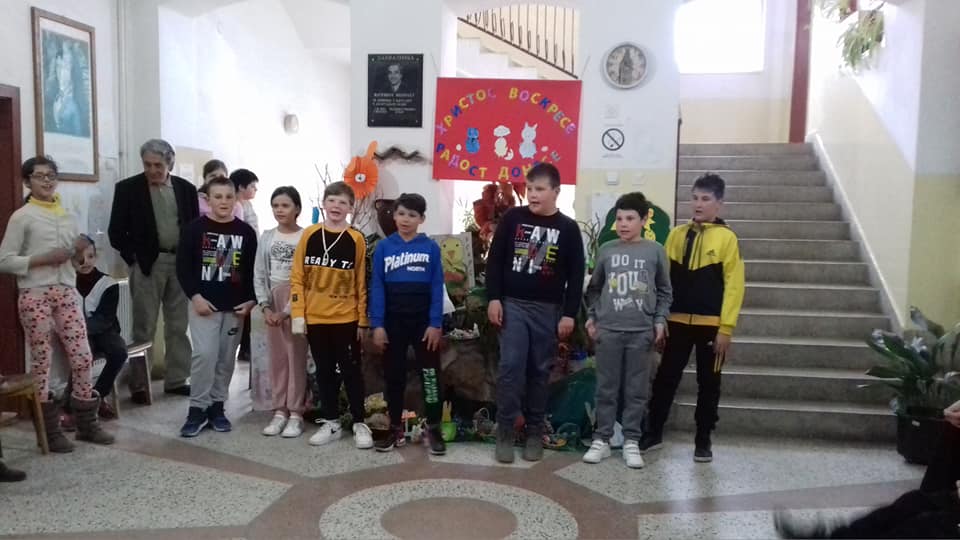 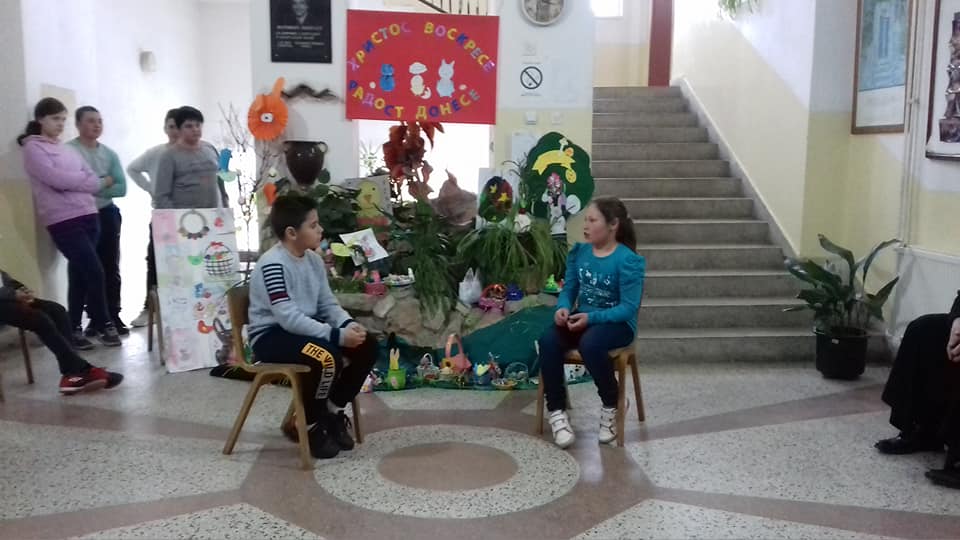 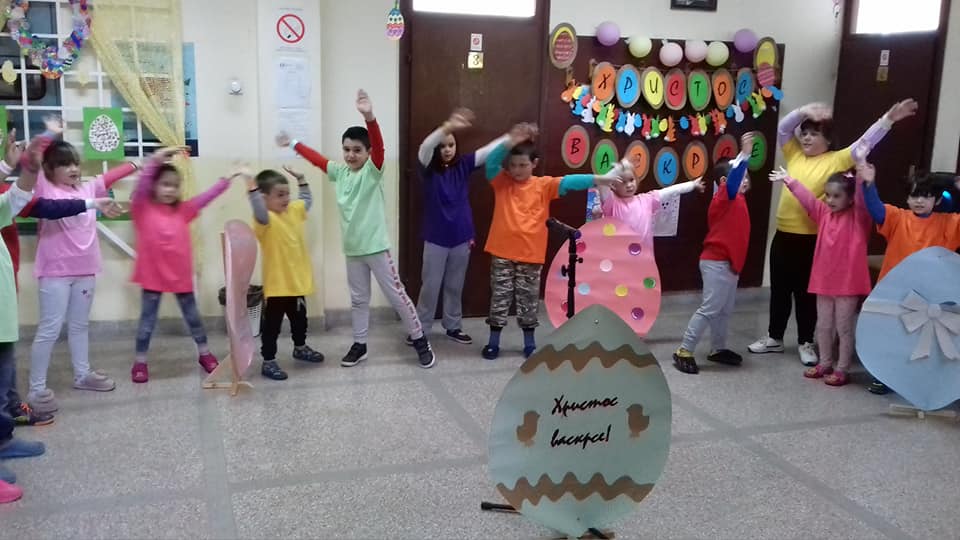 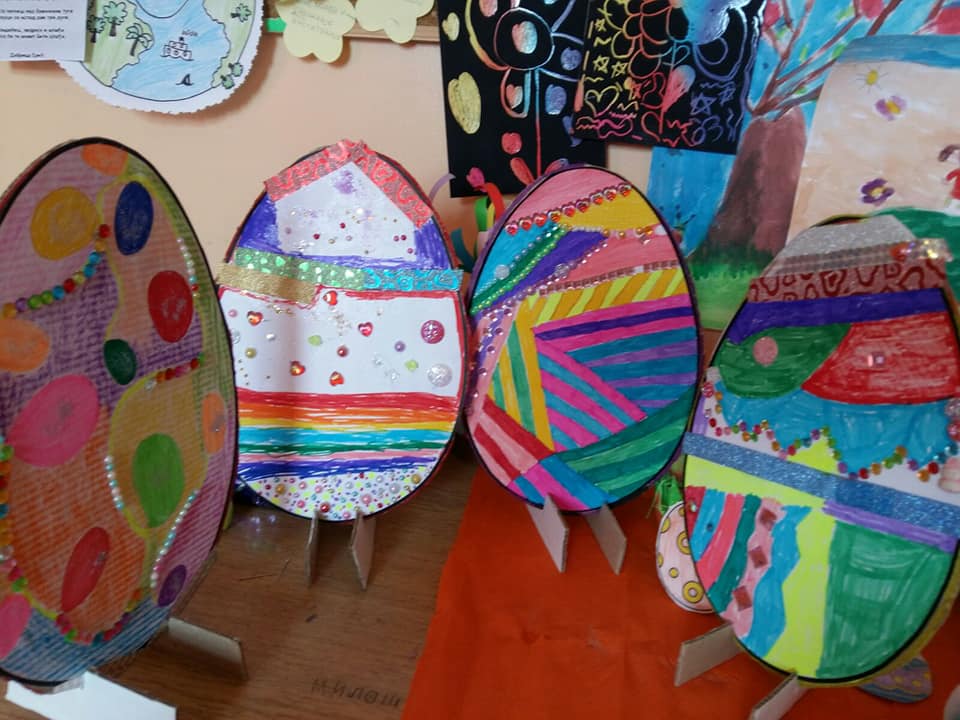 Међународни дан планете земље обележен је  у априлу. Ученици су још једном указали на значај  очувања наше планете . Израђен је пано ,који све нас подсећа да морамо да сачувамо нашу планету за будуће генерације. 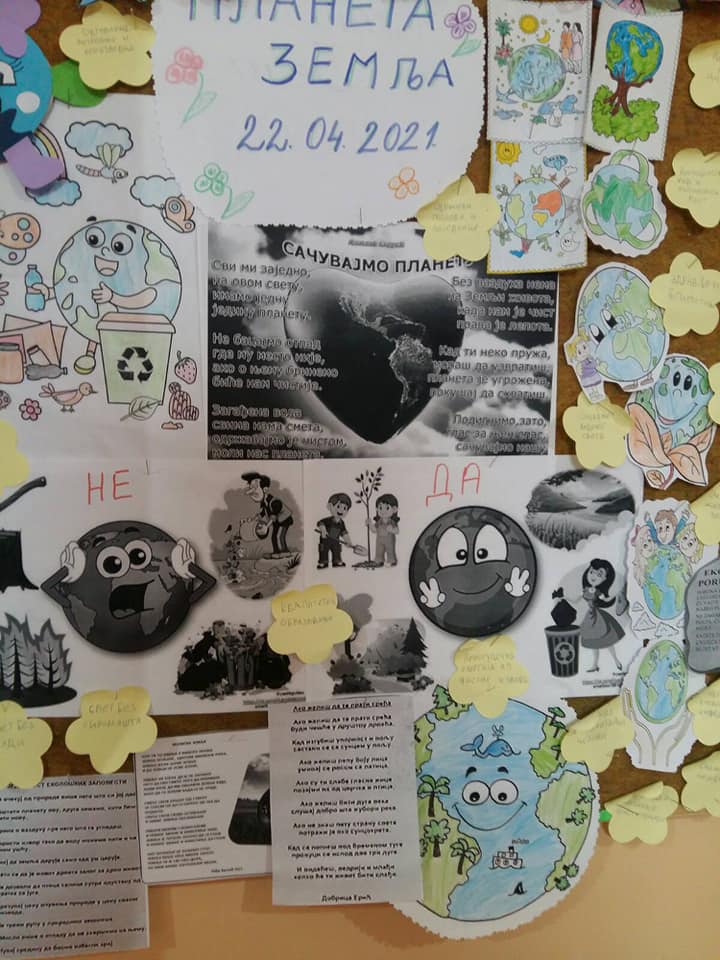 